Konferencja gospodarcza dla dolnośląskich i saksońskich klastrów oraz sieci branży IT Termin:	 28 maja 2015 Miejsce:	Biuro Łącznikowe Wolnego Państwa Saksonia we Wrocławiu, 50-106 Wrocław, Rynek 7, Pasaż pod Błękitnym SłońcemProgram 10.30-11.00    	 	rejestracja uczestników 11.00-11.20		otwarcie konferencji, powitanie gości 			Andrzej Kosiór, Wicemarszałek Województwa Dolnośląskiego, Stefan Brangs, Saksoński Sekretarz Stanu ds. Pracy, Funduszy Strukturalnych, Pełnomocnik Rządu ds. Cyfryzacji, Saksońskie Ministerstwo Gospodarki Pracy
 i TransportuModeracja: Mieczysław Ciurla, Dyrektor Wydziału Gospodarki,Urząd Marszałkowski Województwa Dolnośląskiego 11:20-11.35	Krzysztof Zalewski, Pełnomocnik Zarządu ds. Rozwoju Społeczeństwa Informacyjnego, Urząd Marszałkowski Województwa Dolnośląskiego Program operacyjny Polska Cyfrowa PO PC 2014-2020 – wsparcie dla przedsiębiorców 11.35-11.50	Krzysztof Hodun, Wydział Gospodarki, Urząd Marszałkowski Województwa Dolnośląskiego Wsparcie przedsiębiorców w Regionalnym Programie Operacyjnym Województwa Dolnośląskiego 2014-2020 11.50-12.05		Frank Bösenberg, Prezes Klastra Silicon Saxony e. VDoświadczenia saksońskich klastrów w zakresie podejmowanych kierunków rozwoju, internacjonalizacji, mechanizmów finansowania. 12.05-12.20		dyskusja 12.20-12.45		przerwa kawowa, Networking12.45-14.15		Prezentacje klastrów dolnośląskich i saksońskich Klaster Silicon Saxony, Frank Bösenberg, Prezes Klastra Klaster Wspólnota Wiedzy i Innowacji w zakresie Technik Informacyjnych i Komunikacyjnych, Prof. dr hab. inż. Czesław Smutnicki - Przewodniczący Komitetu Sterującego Klastra ICTCluster Informationstechnologie Mitteldeutschland (Klaster Technologii Informacyjnych  środkowych Niemiec)Stowarzyszenie ITCorner, Przemysław Skrzek, Prezes Zarządu, Maciej Gawlik, koordynator ds. działań klastrowych Stowarzyszenie Kreatywna Saksonia, Lars Fassmann, Przedstawiciel trzech związków branżowych „Kreatywne Chemnitz“, „Kształtujemy Drezno“ jak i  „Kreatywny Lipsk” Klaster Creativro, Tomasz Kudła, koordynator Klastra ITsax.de, Akos Toth, Community und Account-ManagerOgólnopolski Klaster e-Zdrowie, Romuald Litwin, Prezes Zarządu Klastra 14.15-14.30	dyskusja/ podsumowanie konferencji 14:30:15:30  			Lunch / indywidualne rozmowyKonferencja tłumaczone symultanicznieOrganizator zastrzega sobie możliwość zmian w programie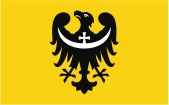 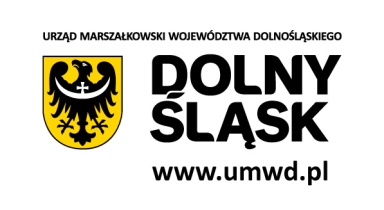 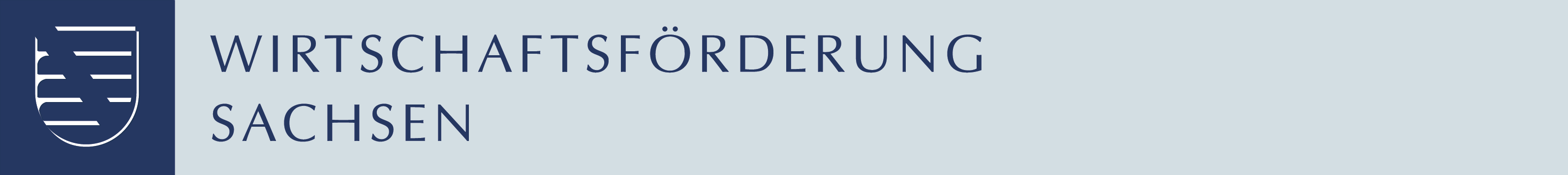 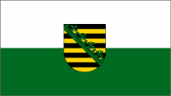 